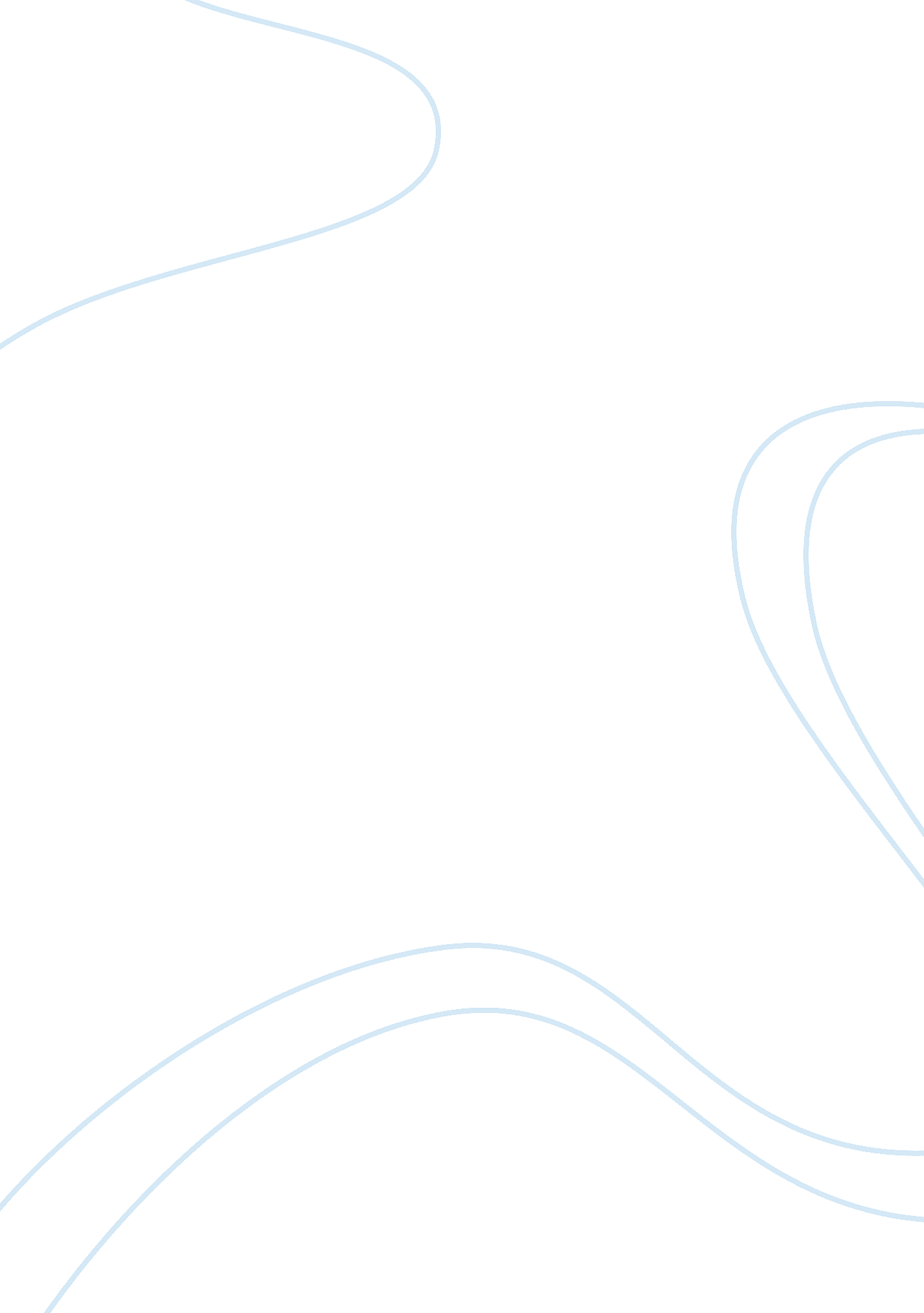 Contemporary danceArt & Culture, Artists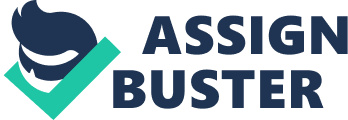 Summary Initially, few people believed that it was possible to dance without the inner self but the contemporary music and dance have completely changed the dynamics of the vocabulary of ballet. This means that dance eventually focused on the fundamentals of movement as opposed to the conventions proposed by Martha Graham whereby the act of breathing was to guide the bodily expressions during the dance session. Additionally, the dance ceased to be an epitome or reality as claimed by certain dance choreographers and this led to a state of conflict between change and stability. 
As if this was not all, music took another shift in the 1950s whereby music stopped being all about the composer and the world but instead it came to be simply organizations of various sounds that could produce a tone. This means that unlike the olden days when various instruments were meant to produce different sounds, the modern age made the electronic production of music possible. In this case, one person could produce a wide array of musical sounds using the modern technology such as computers and play around with the sounds to come up with what they desire. Many musical scholar and dance choreographers agree that the electronic synthesis of music has led to the dehumanization of the same. 
Perhaps one important fact to note is that visual arts, which were initially part of the musical dance, had been significantly diluted by the 20th century. This was especially so due to the elimination of the painting works that was so common in the duration that the whole meaning of music lost sense. Additionally, the pigmentation aspect in terms of music choreography underwent significant change on the onset of modern music, hence eliminating the significance of color in music choreography. 
When it comes to poetry and other literary works, poetry stands in direct contrast with the emotional expressions that the romantics bring about. In a similar manner, the contemporary novels focus more of the facts of the matter rather than going deep into the description of the characters and phenomena involved. This has greatly diluted the many literary and artistic works over the years, thus making them less desirable compared to other areas of creativity. As far as dialogues are concerned, two types of human personality exist, one depicting that human beings react rationally to various situations that come their way. Human beings react according to their beliefs and not the consequences however expensive the consequences might be. On the other hand, some scholars like Susan belief that human beings are both practical and logical meaning that they react in a reasonable and realist manner according to the situations that face them. 
The truth of the matter is that the vocabulary of the moral feeling is undoubtedly the most influential concept arising out of the belief in the inner self. This means that the romanticist approach to life that reached its peak in the 19 century during the zenith is still very much alive today. Essentially, the romantics focus mainly on the unseen forces that significantly affect the lives and relationships of people. 